DSC Business Evaluation Report (BER)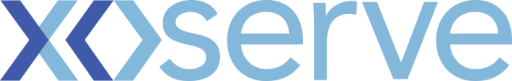 Please send completed form to: box.xoserve.portfoliooffice@xoserve.comDocument Version HistoryTemplate Version HistoryChange TitleXRN4866 UIG Recommendation – Nov 19 ImplementationXoserve reference number (XRN)4866Xoserve Project ManagerTom LinehamEmail addressThomas.lineham@xoserve.comContact number0121 623 2327Target Change Management Committee date12th June 2019Section 1: In ScopeSection 1: In ScopeThis BER requests approval for an additional change (XRN4866) to be delivered in line with November 19 UKLink Release, which consists of 3 changes, and is due to implemented 8th November 2019. Delivering this change in line with November 19 allows us to utilise the same resources we have in place to deliver XRN4621 allowing for a more cost effective option. - UIG Recommendation - Removal of validation on uncorrected read XRN4621 (due for November 2019 release) was raised to look at setting the Uncorrected Reading received via some of the read files as optional, the scope for this is has been defined and baselined.  This change has been raised to look at removing the validation on the Uncorrected Read (where one is provided) to prevent it from being rejected due to there being no Through the Zero indicator specifically for the uncorrected read within some inbound read files. These get rejected using rejection code MRE0048 “uncorrected read value is lower than previous uncorrected read”.This BER requests approval for an additional change (XRN4866) to be delivered in line with November 19 UKLink Release, which consists of 3 changes, and is due to implemented 8th November 2019. Delivering this change in line with November 19 allows us to utilise the same resources we have in place to deliver XRN4621 allowing for a more cost effective option. - UIG Recommendation - Removal of validation on uncorrected read XRN4621 (due for November 2019 release) was raised to look at setting the Uncorrected Reading received via some of the read files as optional, the scope for this is has been defined and baselined.  This change has been raised to look at removing the validation on the Uncorrected Read (where one is provided) to prevent it from being rejected due to there being no Through the Zero indicator specifically for the uncorrected read within some inbound read files. These get rejected using rejection code MRE0048 “uncorrected read value is lower than previous uncorrected read”.Section 2: Out of ScopeSection 2: Out of ScopeFormal Market Trials are out of scope – approved at ChMC for November 19Any other changes not specified in the description of section 1Formal Market Trials are out of scope – approved at ChMC for November 19Any other changes not specified in the description of section 1Section 3: Funding required to deliver the changeSection 3: Funding required to deliver the changeXRN4725Total external costs of the XRN4866 change: £40,510XRN4725Total external costs of the XRN4866 change: £40,510Section 4: Estimated impact of the service change on service chargesSection 4: Estimated impact of the service change on service chargesN/ACustomer Benefits:Will ensure that the reads submitted by the relevant organisation are accepted and loaded into UK LinkWill in turn result in true consumption being billed and reads being used to allow the rolling AQ calculation to take placeN/ACustomer Benefits:Will ensure that the reads submitted by the relevant organisation are accepted and loaded into UK LinkWill in turn result in true consumption being billed and reads being used to allow the rolling AQ calculation to take placeSection 5: Project plan for delivery of the changeSection 5: Project plan for delivery of the changeThe project plan will be in line with the delivery plan for November 19 (attached below)The project plan will be in line with the delivery plan for November 19 (attached below)Section 6: Additional information relevant to the proposed service changeSection 6: Additional information relevant to the proposed service changeRisks: There is a risk of increased project spend should unforeseen issues occur which result in additional work, rework or delays to the project scheduleThere is a risk that the XRN4866 may be impacted by Pre-Production environment congestion due to multiple deliveries running in parallel (June 19, EUC, GB Charging, Nov 19)Risks: There is a risk of increased project spend should unforeseen issues occur which result in additional work, rework or delays to the project scheduleThere is a risk that the XRN4866 may be impacted by Pre-Production environment congestion due to multiple deliveries running in parallel (June 19, EUC, GB Charging, Nov 19)VersionStatusDateAuthor(s)Summary of Changes0.1Draft for review22/05/19Laura ChambersInitial draft0.2Issued for ChMC reviewIssuedVersionStatusDateAuthor(s)Summary of Changes1.0Approved15/06/18Rebecca PerkinsDocument approved at CHMC External Workgroup2.0Approved19/12/18Heather SpensleyMoved onto Xoserve’s new Word template in line with new branding